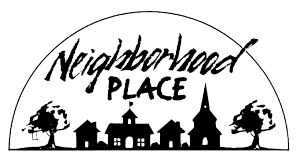 Referral FormJCPS Program SpecialistTo:                                                        ___________________________                               Referred by: ____________________     School/Site:_________________Phone:______________________           	Date:__________________________Student Information:Student Name:     ________________________    School: _________________________ Student Number:  ________________________        School Contact:_____________________ Parent/Guardian:  __________________________    Home Phone:  ______________________Address: 							  Date of Birth: 		Family Needs: check all that apply  Health Services					  Community Resources        (Health Services, Mental Health, KCHIP/Passport, 	         (After School Programming, Legal/Criminal        HANDS, Healthy Start, Clinic, Head Lice Interventions)         Issues, Parenting Skills, Other Community 	  Other  Services                  Resources)       (P&P, 4C's, CDW)					 School Programming  Basic Needs					      (Group Counseling, Mentoring, Parent         (Transportation, Community Ministries, Dare to Care,               Involvement, Other School Events)        Food Stamps, KTAP, Information and Referral,		 CAP Referral        Financial Assistance, Family Store)			 Home Visit  Adult Education/ Employment		 Other ___________________       (Adult Education, Employment, GED, CAP,          Kentuckiana Works)		Comments (Please specify the needs of the family and what you have done to meet need so we do not duplicate work) ____________________________________________________________________________________________________________________________________________________________________________________________________________________________________Program Specialist Staff and Location Sites:Cynthia Crowe     	Keisha LeBlanc	Kenny Boyd			Leneshia Perry                 UJIMA			810 Barret		First NP			South Jefferson Fax: 485-6730		Fax: 485-7251		Fax:  966-8253			Fax:  363-1435Phone: 485-6724		Phone:  485-7252		Phone:  962-3173			Phone:  363-1466											South Jeff @ Valley HSCane Run 		Northwest/Shawnee HS				Bridges of HopeFax:  485-6867		Fax:  485-7251		Fax:  485-7142			Fax:  634-6074Phone: 485-6862		Phone: 485-7252		Phone:  485-2308			Phone:  634-6078										Bridges of Hope at L&N